SHES PTO Movie Night Date: January 18, 2018As part of an after school PTO event, Movie Night, we will be showing the movie Despicable Me 3.  This film has earned a “PG” rating by the Motion Picture Association. District policy states that an elementary student must get parent permission in order to view a PG rated movie. All you need to do is join us on January 26th from 5:30-8 and sign in, and enjoy the movie! We hope you will join us for some movie fun!The admission for the movie is free, there will be pizza, popcorn and drinks available for purchase. If you have any questions, please feel free to contact Shady Hills Elementary.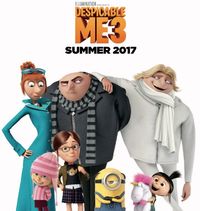 